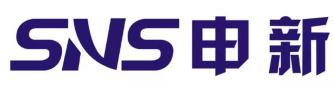 杭州申新对外贸易有限公司采购通用条款和条件一、采购标的，价格与数量按签署的采购合同执行，门到门价格含专票税费、运费、材料费等全部费用，即无需向另行支付其他任何费用。二、货物的交付2.1交付货物的包装方式应当提前和确认，并在包装上显著注明标识、品名及注意事项。2.2 在货物运输到交货地点并由验收合格之前，货物的所有风险由承担。2.3 送货到，需要严格遵守的规定。三、质量及检验标准3.货物应符合与确认的相关《技术标准》和技术文件，按行业标准。3.2  于收货之日起 7 日内对货物的质量、包装、数量等进行检测、验收，并有权向提出异议，并要求在内完成退换货、补发货或按货折价等措施。不同意异议及处理意见的，应当在收到异议后内提出并派专员至；逾期提出或未派专员的，视为同意的异议及处理意见。四、违约责任4.1 应按合同约定及要求，按时、足量向交付符合质量的货物；不能，提前3天告知，并新的交货时间和数量；需承担因此的全部损失（包括但不限于可得利益损失）及主张权利所产生的一切费用（包括但不限于仲裁费、律师费、保全费、财产保全担保费、交通费等）。4. 有权解除采购合同，应向支付采购合同总货款金额30%计算的违约金；同时，应于收到解除通知之日起3日内取回质量不合格货物，否则有权自行处置，不得主张任何费用或权利。五、不可抗力5.1不可抗力是指不能预见、不能避免并不能克服的地震、火灾、洪水等严重自然灾害和法律法规调整。和认同，因传染病疫情导致的货物价格波动系商业风险不属于不可抗力范围。5.2遇有不可抗力的一方应在情况发生之日起3日内书面通知对方，并在15天内提供不可抗力之详情及合同不能履行的理由的证明文件。该证明文件应由不可抗力发生地县级以上公证机构出具。遭遇不可抗力的一方应尽最大努力避免、消除和减轻不可抗力所造成的不利影响的损失。5.3凡因不可抗力而致之一方或双方不履行或部分不能履行、或需延期履行采购合同之义务，由双方按照不可抗力对履行合同的影响程序，协商全部或部分免除履行合同的责任，或延期履行合同。、通知与送达.1除非另有规定，任何一方向对方发出的任何通知应以书面形式发往所列有关联系方式。.2任一方于中约定的联系方式发生变化的，应提前七个工作日向对方发出书面通知更新其指定的联系人、等。未提前通知的，另一方根据变更前的所做出的联络和通讯应视为有效。.3任何一方按照列明联系方式发给对方的通知、要求或其他书面文件，在下列时间被视为送达: 如采取当面送交方式，在实际送交上列地址时；如采用邮寄送达方式，在投邮后的下一个工作日；如以微信或电子邮件方式发出，在发出后日。、争议解决采购合同履行过程中引起的与合同相关的任何争议，各方应争取以友好协商的方式迅速解决，若经协商仍未能解决，